WE the People resources Learn more about our Constitution vthope.net/WElib.html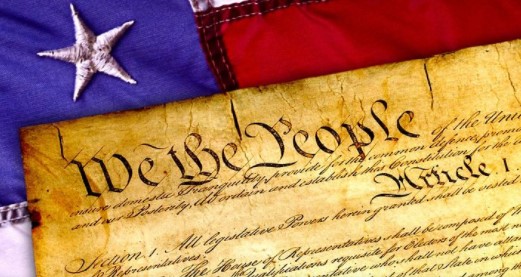 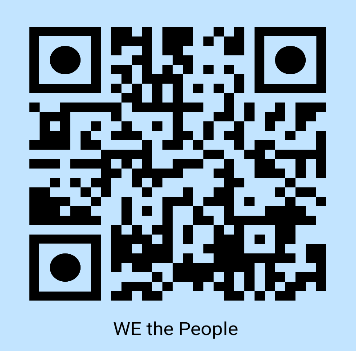 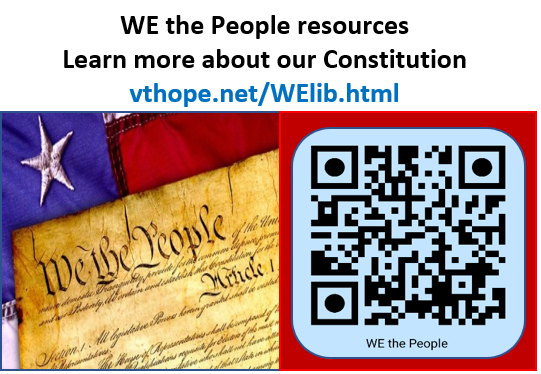 